FESTIVE LUNCH 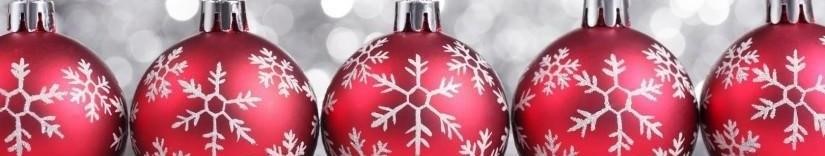  1pm Saturday 11th December 2021 ◆Chunky Winter Vegetable Soup with Herb CroutonsTian of Cold Water Prawns, Smoked Salmon and a Lemon and Dill MayonnaisePoached Pear, Dried Apricot, Walnuts and a Cranberry DressingDuck and Pressing with a Plum and Hoisin Sauce Crispy Fried Welsh Goats Cheese with and a Pineapple Salsa◆Roasted Breast of Local Turkey, Seasoning, Chipolata, and Rich Pan Gravy Traditional Steak and Kidney Pie with Crisp Puff Pastry and Boiled New Potatoes Red Pepper and Aubergine Chilli with Steamed Rice and Tortilla ChipsGrilled Fillet of Lemon Sole with Cherry Tomato and Parsley Cream Sauce and Sautéed Potatoes     Spinach and Ricotta Cannelloni with Tomato Sauce, Cheddar Cheese, Garlic Bread and Crisp Salad ◆Traditional Christmas pudding with Brandy and Vanilla Sauce  Baileys Cream filled Profiteroles with Chocolate Sauce Peach, Cardamom and Sultana Crumble with Vanilla Ice CreamTraditional Sherry Trifle with a Berry Coulis Selection of Welsh Cheese and Biscuits with Fruit Chutney◆Tea or Coffee with Mince Pie                                                                                                                                                                         £21.00Full Payment [non-refundable]Pre-order Required